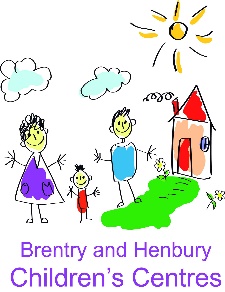 PRINCIPAL RESPONSIBILITIESAs a Trustee of BHCC, working with other Trustees to provide leadership, challenge, strategic direction and commitment to the financial viability of the organisationProviding support to the Director, Business Support Team and other members of staff as requiredAttending Board meetings (11 p.a.), and other sub-committee meetings as may be required. (Sub-committees will be convened as required)Monthly scrutiny of Management AccountsInvolvement in Annual Statutory AuditWork with Business Support Team to review and challenge the annual budget and half year forecastReview statutory accounts prior to AGM, and write and present the Treasurer’s report at the AGMLead the Finance Sub-committee when required to focus on particular mattersActing as an ambassador for BHCCRepresenting BHCC at events and other gatherings as requiredParticipating in other activities relating to the work of BHCC, as agreed with the Chair of Trustees, and taking a significant role in at least one of the following areas:Staff supportFundraisingPlease note: See Trustee Induction pack for full list of trustee responsibilities.PERSON SPECIFICATIONEssential characteristicsKnowledgeMust be able to demonstrate an interest, involvement in, or experience of the voluntary sectorPersonal skillsStrategic visionGood, independent judgementAbility to work effectively as a member of a teamPrepared to challenge and questionWillingness to devote the necessary time and effort to BHCC FinanceFinancial background e.g. Accountant, TreasurerCommunicationMust be able to present information clearly and concisely, both orally and in writingMust possess good interpersonal and communication skillsEqual OpportunitiesMust be able to demonstrate a commitment to equal opportunities in relation to the work of BHCCGeneralMust support the values, aims and objectives of BHCCUnderstanding and acceptance of the legal duties, responsibilities and liabilities of trusteeshipMust have a flexible approach to new initiativesDesirable characteristicsbeing a parentfundraising, PR, marketing and communicationsbusiness development and social enterprisesissues facing practitioners working in Childcare and Family Supportissues relating to the voluntary sectorpractical knowledge and experience of working at Board levelJob title:Treasurer and TrusteeAccountable to:Chair of TrusteesLiaison with:BHCC Trustees BHCC staffAuditorsStakeholdersGeneral public